НСТРУКЦИОННО-ТЕХНОЛОГИЧЕСКАЯ КАРТАна выполнение практической работы № 2по МДК.01.01. Технологии создания и обработки цифровой мультимедийной информации.Тема: Векторная графика.Наименование работы: Создание в Inkscape контуров переменной толщины с помощью эффектов Taper stroke и Power stroke.Порядок выполнения работыВ процессе создания работ в векторном редакторе полезно уметь создавать линии с переменной толщиной и различными формами начала и конца линии. Среди контурных эффектов inkscape пара таких эффектов имеется. В этом уроке мы познакомимся с этими эффектами и потренируемся в работе с ними.Контур переменной толщиныСегодня работаем сTaper strokePower strokeTaper strokeПосле запуска редактора создайте любую линию, например прямую, инструментом Рисовать кривые Безье и прямые линии (Shift+F6).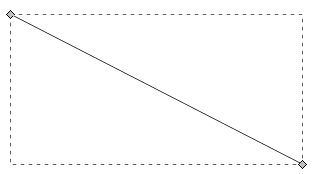 В настройках Стиль линии увеличьте толщину линии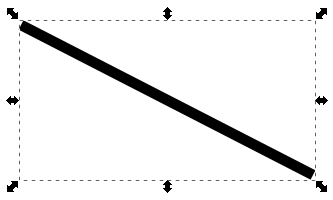 Настройки стиля линии в inkscape находятся там же где и заливка с обводкой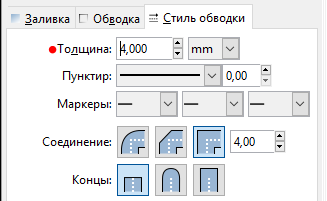 Теперь можно отправляться за контурными эффектами inkscape. Переходим Контур- контурные эффекты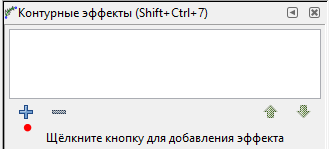 Нажимаем на + и добавляем контурный эффект Taper stroke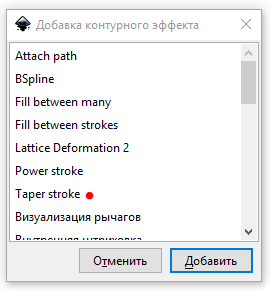 Нажимаем Добавить. У эффекта есть отдельное окно управления.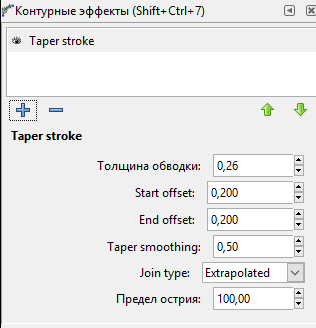 Переключаемся в режим редактирования узлов и рычагов (F2). На линии появятся два маркера управления формой линии.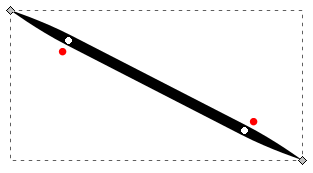 За счет передвижения маркеров (параметр Start/End offset) можно изменить форму линии- положение точки от которой толщина будет меняться от минимальной на концах линии и до максимальной.Параметр Join type влияет на форму соединения сегментов линии (если опорных точек больше двух). Сдвинем маркеры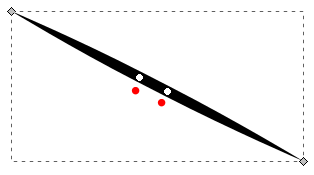 и искривим линию(Нужно предварительно выполнить команду Контур → Оконтурить объект, или нажать на кнопку Преобразовать выбранный объект в контур (), или выполнить комбинацию клавиш Shift + Ctrl + C)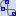 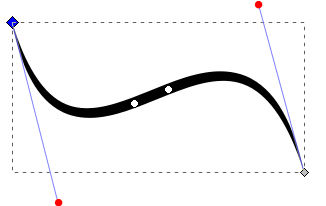 После применения эффекта рычаги узлов по-прежнему доступны и позволяют изменять форму кривой.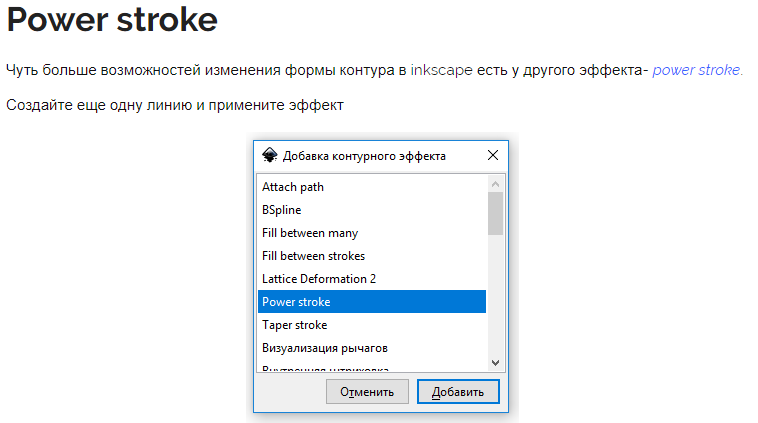 У этого контурного эффекта тоже есть отдельное окно для управления эффектом изменения контура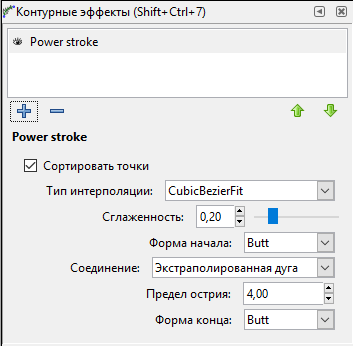 Параметр Форма начала/конца определяет будет ли соответствующий элемент прямоугольным, скругленным, иметь форму пики или сходить к 0. Параметр Соединение имеет тот же смысл, что и Join type в предыдущем эффекте. Тип интерполяции определяет алгоритм сглаживания кривой.После переключения в режим Редактирования узлов и рычагов (F2) на кривой появятся три фиолетовых маркера управления формой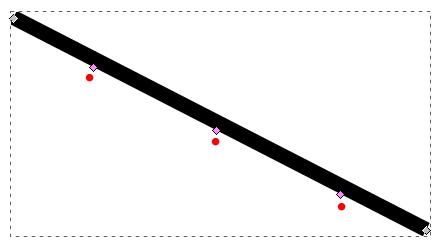 Сдвигая соответствующий маркер, например левый, мы можем изменять и толщину контура и параметр аналогичный Start offset в Taper stroke.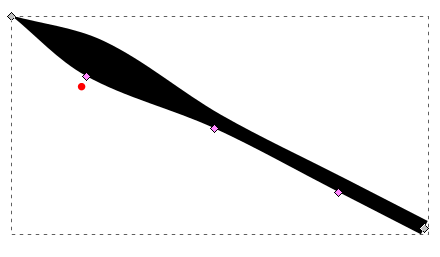 Разумеется можно менять (F2) форму кривой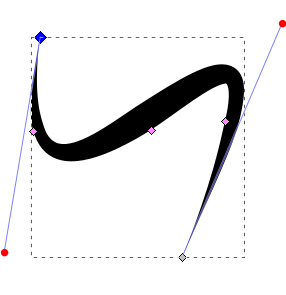 Операции с узлами контура тоже доступны. Ниже два контуры соединены объединением двух узлов в один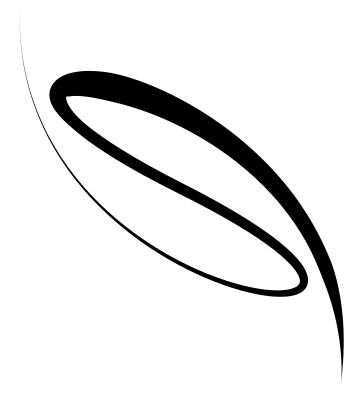 Что можно делать с помощью этих эффектов? Ну, например, рисовать или создавать текст. Буква А ниже создана с помощью Power stroke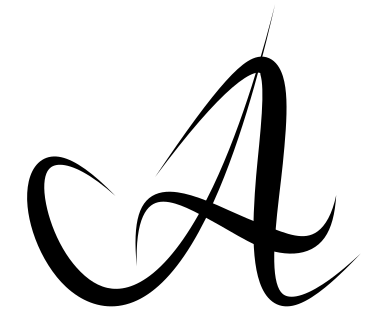 Инструмент очень подходит для леттерингаИНТЕРНЕТ – ИСТОЧНИКИhttps://enascor.ru/tekst-i-konturnye-yeffekty/kak-sozdat-v-inkscape-kontur-peremennoy-tolshh/https://enascor.ru/instrumenty-inkscape/krivye-beze-v-inkscape/